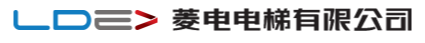 “浙江制造”认证社会责任报告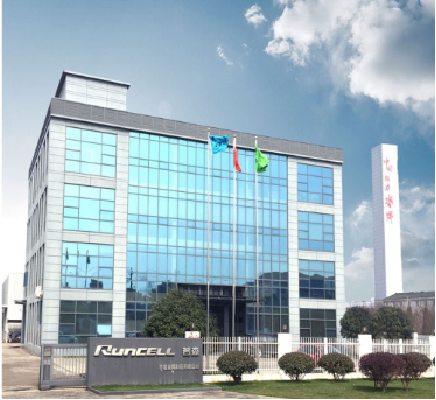     浙江若森科创家具有限公司2023年6月关于本报告本公司董事会及全体董事保证本报告内容不存在任何虚假记载、误导性陈述或重大遗漏，并对报告内容的真实性、准确性和完整性承担个别及连带责任。报告编制说明所提信息的报告时间：2022年1月1日-2022年12月31日，部分内容超出上述时间范围。报告参照标准：GB/T 36000-2015 社会责任指南（即ISO26000-2010）              GB/T 36001-2015 社会责任报告编写指南报告涵盖范围：浙江若森科创家具有限公司（以下简称“公司”）数据评估方法及运算基础：公司的审计报告及相关统计。总 经 理：潘胜华电话TEL：0572-3090222     公司地址： 浙江湖州南浔息塘开发区邮政编码：  313009网    址：http://www.huashengoffice.com/目 录 公司简介………………………………………………………………………………… 04 注重文化建设的社会责任……………………………………………………… 05 追求高质量的产品和服务的社会责任…………………………………… 07 遵守国家法律法规的社会责任……………………………………………… 07 关注员工的文化建设和健康………………………………………………… 12 回报社会 参与公益事业…………………………………………………………13 公司与员工双赢发展……………………………………………………………… 14 结语………………………………………………………………………………………… 14企业简介浙江若森科创家具有限公司最早成立于1985年，是一家集开发、设计、 生产及销售为一体的现代化专业家具制造企业。 公司实力雄厚，于2001年通过了ISO9002国际质量标准体系认证，并 荣获多项荣誉。2020年打造占地面积10000余平方米的工业园区，引进德 国、意大利领先水平的生产流水线，现拥有100多台先进木工机械设备， 实行现代化生产作业；200多名高级专业人才，在各自的岗位上兢兢业业，推 动着华盛的发展。     公司生产产品涵盖：实木、木纹贴纸等办公家具版块。产品以真材实料、 精工细作、设计新颖等特点著称，畅销全国，深受各地用户的青睐。 面对充满机遇和挑战的21世纪，若森家具以始为终，锐意进取，不断 创新变革，在进一步实现设计水平和管理水平及技术含量提升的基础上，加快科学、现代、国际化的规模经营步伐，与顾客同进步，与员工共发展，为 新老客户提供优质的产品和服务。社会责任报告浙江若森科创家具有限公司以科学发展观为指导，强化“企业公民”意识，公司始终坚持在企业发展的同时，将承担社会责任为己任，为社会做力所能及的贡献。公司作为当地的利税大户之一，2022年创造税收29万元，并带动其他关联产业发展；公司恪守道德规范，在环境保护、能源消耗、安全生产等方面严格执行法律法规，并积极推动公益事业发展，切实履行企业社会责任。一、 注重文化建设的社会责任公司管理层十分重视企业文化建设，提出了公司的价值观和愿景；企业使命、愿景、价值观及其内涵1.1  企业使命提供优质家居产品服务，改善大众家庭生活空间。1.2  公司愿景   打造中国办公家具第一品牌。1.3 核心价值观为员工创造机会为客户创造利益为股东创造财富为社会创造价值公司营造良好的沟通氛围，通过设置总经理信箱、开展合理化建议活动等，广泛听取各层面员工的意见或建议，保持组织内部沟通顺畅；通过走访、洽谈会、研讨会，听取顾客、供方等相关方的意见及建议。公司领导倡导“沟通无限”，建立了互动双向沟通机制，多渠道听取员工及其他相关方要求，多种方式实现不同部门、不同职位、不同地区间的有效沟通，如下表。企业文化的传播方式二、追求高质量的产品和服务的社会责任公司认为，企业最大的社会责任，是为顾客提供高质量的产品和服务，这个信念始终贯穿企业经营的始终。企业经营的目的是获取利润，但获取利润的途径，是为社会创造价值。因此我们不断追求进步和创新。“诚信经营、以人为本、客户至上”，通过创新的科技和完善的服务，为顾客创造价值，是我们首要的社会责任。公司先后通过了 ISO9001：2015 质量管理体系认证、ISO14001：2015 环境管理体系认证、ISO45001:2018 职业健康管理体系认证。开展对标改进，制定了长期战略规划并为未来的可持续发展奠定了坚实基础，这些管理体系和标准确保了我们所有管理行动的全面性、持续性和有效性，确保产品质量。为履行确保组织所提供产品和服务的质量安全的职责，引导组织承担质量安全主体责任，公司高度重视质量管理体系的建设，在对产品质量进行严格把关，并满足各项标准指标的同时，建立了完善的质量管理体系。目前公司已制定了一系列的质量控制措施，涵盖了从工艺设计、原材料采购、产品制造、产品检验、性能测试、包装储运到客户服务等各个环节，对各部门的质量控制工作进行有效的指导和监督；同时，公司以满足客户要求作为标准，由各相关部门负责，认真抓好产品质量的持续改进工作。三、遵守国家法律法规的社会责任公司的产品、服务和运营主要涉及质量安全、环境保护、能源节约、资源综合利用、安全生产、公共卫生等方面的影响。公司严格按照《环境保护法》、《大气污染防治法》、《水污染防治法》、《安全生产法》等国家法律法规，制订了《突发环境事件应急预案》、《环境卫生管理考核办法》、《员工手册》、《产品退货管理制度》、《设备管理控制程序》等制度。近三年，公司的废水、废气、噪声均达到国家和地方规定的排放标准；公司工业固废均进行了处理、处置，危险废物处置率达100%；公司污染治理设施落实专人操作管理，环保设施稳定运行率达95%以上；公司依法领取了排污许可证，排放的污染物达到国家规定的标准，排放总量在控制范围内。近三年公共责任指标完成情况详见下表所示：责任指标测量与控制方法公司非常关注自身产品、服务及运营方面对未来质量安全、环境、能源消耗、资源综合利用以及公共卫生等方面可能存在的公众隐忧，积极研究对策并预先做出应对准备。为此，公司制定了《突发环境事件应急预案》，充分将上述公众隐忧纳入制度规范。具体见下表：公司对产品、服务和运营中对在质量安全、环境保护、能源节约、资源综合利用、安全生产、产品安全、公共卫生等方面进行风险识别，确立目标及测量方法，并在关键过程采取有力措施。公共责任控制措施与指标公司以“为员工创造机会 为客户创造利益 为股东创造财富 为社会创造价值”为核心价值观，在发展过程中坚持和倡导诚信，强调诚信经营、诚信品质、诚信纳税、诚信守法，切实履行法律法规和道德规范。公司对客户诚信，以顾客为导向，注重做好产品销售与售后服务，赢得了客户的信任、支持和肯定；公司对员工诚信，在工作、生活等方面身体力行关爱员工，提高员工满意度。公司合同履约率 100%，确保与合作伙伴建立健康、规范的良好合作关系，打造信用企业。通过诚信经营，受到了顾客、供应商、政府、工商、税务、银行等部门的广泛好评。为确保内部运行符合道德要求，公司制定了道德行为测量指标与方法。如下表：公司道德行为监测体系在质量、环境、安全方面，公司本着“一丝不苟 追求卓越品质 精益求精 实现顾客满意。遵守环保法规  提高全员意 坚持污染预防  实现持续改进；遵守法规，满足需求，预防为主 降低风险，完善配置，持续改进 ”的方针，积极履职责，严格执行行业标准和法律法规，2020年通过 ISO9001 质量管理体系认证，建立健全公司的质量管理体系和质量保证体系，使若森的质量管理和质量保证体系与国内国际接轨。公司始终坚信优越的性能和可靠的产品质量是产品竞争力的关键。质量形成于产品寿命周期的全过程，包括设计、试制、制造、分销、服务和使用全过程。因此，必须对产品寿命周期全过程中影响产品质量的各种因素，始终处于受控状态；必须实行全流程的、全面质量管理，使公司有能力持续提供符合质量标准和顾客满意的产品，树立品质超群的企业形象，全心全意地为顾客服务。在环境保护上，自节能工作开展以来，公司采用先进的设备和技术，精心进行工艺布置，有效提高设备使用率。公司建立了粉尘处理系统，对粉尘进行了集中排放；有机废气已经集气收集后高空排放；食堂厨房已安装饮食业油烟净化设备，并经专管至高空排放。固废:与固定的处理商进行合作，变卖给对方；危废：与处理委托单位签订协议，定期进行处理:生活垃圾等一般固废已集中交由环卫部门统一处理。在安全生产方面，公司一贯遵循“安全第一，预防为主”的工作方针，为避免安全事故的发生和确保员工的人身安全，公司通过制订、完善资产保全、防火防盗管理制度，确保企业财产安全。同时，从培养员工安全意识、开展三级安全教育入手，针对不同岗位的安全特点，采取岗位安全培训、配备劳动保护用品、为全体员工缴纳养老和工伤保险等安全防范措施，确保所有员工掌握岗位需求的安全知识和技能，以保证职工的人身安全。公司开展员工免费体检，特殊工种员工、每年进行一次免费体检。体检中如发现的疾病，予以提醒、安排就医。食堂人员每年进行一次体检，取得健康证。特别要指出的是，我们通过一套体制激发员工自发地参与到公司安全管理体系建设中来，比如我们确立的义务消防员制度以及公司广泛开展的 5S 运动，通过这些员工自身深入参与的活动，来创造更深入人心的安全文化。成长和发展对员工来说是至关重要的。公司重视人才引进、培养，为员工提供职业生涯规划，组织各类企业培训，以提升员工素质，2022 年度，公司共投入培训经费 10多万元，培训10多人次，人均培训课时达 25小时以上。本着“人岗匹配，人尽其才”的基本原则，形成了管理和专业两种职业发展通道，给予员工职业发展方向的选择权，保证公司人力资源优化配置为员工创造良好的晋升渠道，实现员工与企业的共同成长。四、关注员工的文化建设和健康公司除了生产上的安全关注，公司也十分重视员工的文化建设和健康。这主要体现在我们努力为员工创造舒适的工作环境和生活环境，如办公室和车间、食堂和宿舍、运动和休闲、阅读及娱乐等等。除了硬件保障之外，我们还通过诸如劳动技能竞赛、员工聚餐和文娱活动等员工活动来调动员工的工作激情，丰富员工的业余生活，获得了员工的广泛好评。关注员工身心健康，组织员工座谈、文艺晚会等丰富业余生活，公司依法保障员工的合法权益，在住房、班车、午餐等方面予以员工优厚待遇，发放旅游补贴和各类节日福利，营造良好的工作氛围，有效激励和留住员工。公司坚持“以人为本”，定期召开员工代表座谈会，及时解决员工关心问题；保障员工薪酬增长，持续为员工改善伙食；逐步降低一线员工劳动强度，员工奖惩公开透明，遏制不公；对困难员工给予温暖和人性关怀，如发放困难补助，增强员工对公司认同感和归宿感。五、回报社会，参与公益事业公司在发展的同时不忘回馈社会，逐步建设形成了“公司为主、党委牵头、全员参与、注重实效”的若森公益慈善体系，多年来开展了多种形式的公益活动。若森人踊跃响应南浔区政府的号召，积极参与“慈善捐助、发展教育事业、推进环保事业、支持困难员工”等四个领域确定为公益事业支持重点。根据近几年统计结果，公司近 3 年来累计向社会捐款 近2万元，获得政府和社会的高度肯定。慈善捐助、发展教育事业：若森始终把关注社会、关爱人生作为品牌战略的重要组成部分，努力践行“致富思源，富而思进”，贯彻“为社会做出最大的贡献”的企业宗旨，时刻关注着社会公益事业、时刻不忘回报社会，公司每年制定《公益事业发展计划》，由行政部牵头开展公益活动。公司将“促进地方经济和行业发展、慈善事业、基础设施建设”等领域确定为公益事业支持重点。支持困难员工：为了救助公司贫困员工，公司会时刻关注每一位员工的工作与生活动态，尤其是来自他乡，照顾家人的困难员工，公司会毫不犹豫地给与帮助，送温暖。积极开展各类社会救助工作：若森在公司高层领导的带领下，努力为公司履行社会责任贡献自己的一份力量。公司员工团结友爱，相互扶持，踊跃参加振灾捐款、无偿献血、关爱老人、社区志愿活动等社会公益活动。六、公司与员工双赢发展公司注重公司与员工双赢，在公司稳步发展的同时，为员工提供良好的工作环境、适宜的生活条件以及具有竞争性的薪酬福利。如下表：员工福利公司在日常运作过程中，非常注重员工抱怨状况，出现员工抱怨，及时协调相关部门了解情况并尽快处理，以消除员工的不满意程度，全身心地投入工作过程中， 快乐学习，快乐工作，快乐生活。另外，公司每年做一次全体的员工满意度调查，统计分析后形成报告，针对性做改进。该工作逐年持续，取得了良好的成效，员工满意度逐年提升。总而言之，社会责任是若森的应尽的责任，是回报社会的最好方法，我们将自始至终努力实现。结 束 语若森经过几年的发展，始终以“团结发展 开拓进取”的企业精神，同时全体若森人将继续以诚信经营为第一要素，实施品牌战略，披荆斩棘，勇往直前，与时俱进，开拓创新，努力将若森打造成为一家受社会尊重、受员工爱戴的伟大企业。浙江若森科创家具有限公司2022年 12月 31日沟通对象沟通方式沟通频次沟通方向沟通内容员工手册每年双向管理文件、管理手册每年向下及互动企业文化、企业目公司内部网随时双向互动企业文化、企业目公司内部网随时双向互动标、员工对企业的宣传橱窗、车间看板每月双向互动标、员工对企业的宣传橱窗、车间看板每月双向互动建议，包括：企业建议，包括：企业全体员工大会、职代会、总结会、经每年建议，包括：企业全体员工大会、职代会、总结会、经每年的核心价值观、精营例会、表彰会、项目启动会等每月互动及向下的核心价值观、精营例会、表彰会、项目启动会等每月互动及向下神、愿景、战略目内部员工神、愿景、战略目内部员工各种形式员工座谈会每月神、愿景、战略目内部员工各种形式员工座谈会每月标、发展方向、绩标、发展方向、绩员工的教育和培训（内外训、领导授标、发展方向、绩员工的教育和培训（内外训、领导授按计划向下及互动效期望、公司动课、劳动竞赛、技能大比武等）按计划向下及互动效期望、公司动课、劳动竞赛、技能大比武等）态、经营情况；听态、经营情况；听员工文艺活动：三八妇女节、生日会、态、经营情况；听员工文艺活动：三八妇女节、生日会、每年互动取、收集员工的心年会等每年互动取、收集员工的心年会等声和合理化建议声和合理化建议其他形式团体活动：球赛等按计划互动声和合理化建议其他形式团体活动：球赛等按计划互动开展各种形式员工调查、测评计划互动及向下经营活动分析会每月互动明确公司经营发展动态及发展方展动态及发展方股东网站、报刊、新闻媒体宣传、个别沟不定期互动向，提升企业形通不定期互动象，加强企业文化通象，加强企业文化建设等公司宣传资料年度横向企业文化、企业形营销会议、展会计划互动企业文化、企业形营销会议、展会计划互动象、产品信息、经客户回访计划互动象、产品信息、经客户回访计划互动营动态、发展方关键顾客网站、经销商年会计划横向营动态、发展方关键顾客网站、经销商年会计划横向向；提升企业知名日常沟通（客户调查、回访等）日常双向向；提升企业知名日常沟通（客户调查、回访等）日常双向度和美誉度；与企度和美誉度；与企媒体沟通与公关策划（报刊、广告、度和美誉度；与企媒体沟通与公关策划（报刊、广告、按计划横向业互动，推广企业展览会、电子商务、促销等）按计划横向业互动，推广企业展览会、电子商务、促销等）成功经验成功经验供应商会议年度横向成功经验供应商会议年度横向供应商供应商培训每年双向互动网站、报纸、杂志等每月单项政府和社支持社会公益活动按计划横向环境、公益活动、政府和社环境、公益活动、政府和社参与社区的活动社区安排横向环境、公益活动、会公众参与社区的活动社区安排横向联谊、文明创建等会公众联谊、文明创建等会公众参加社会的共建活动半年横向联谊、文明创建等参加社会的共建活动半年横向控制项目控制项目内控指标2020年2021年2022年质量化学使用公司产品发生伤亡事000安全故数（次）000安全物理危害故数（次）000安全物理危害故数（次）废水废气排放达标率（%）100100100环境废气废气排放达标率（%）100100100保护保护固废固废处理达标率（%）100100100噪音厂界噪声符合率（%）100100100能源水电万元总产值综合能耗（吨8.677.97.5能源标煤/万元）8.677.97.5能源气标煤/万元）8.677.97.5资源气标煤/万元）资源资源万元总产值综合能耗下降利用原材料万元总产值综合能耗下降4.833.2利用原材料率（%）4.833.2率（%）油烟油烟排放合格率（%）100100100公共粉尘公共粉尘垃圾处理及时率（%）100100100卫生噪音卫生噪音员工体检率（%）100100100高温员工体检率（%）100100100高温对公众和环境的隐忧预见及应对未来隐忧应对措施识别、评价未来隐忧应对措施隐忧方法隐忧方法1、组织措施主要是建立环境保护的管理机构和监测体系；三同时2、经济措施主要是：三废处理设施、除尘设施、污水处理设施、噪三同时废水、废气和噪2、经济措施主要是：三废处理设施、除尘设施、污水处理设施、噪自我评价废水、废气和噪声防止设施；绿化；环境监测设施。自我评价声等控制声防止设施；绿化；环境监测设施。他人评价声等控制3、其它类措施：落实环境保护责任、大力发展绿色制造、智能制造、他人评价3、其它类措施：落实环境保护责任、大力发展绿色制造、智能制造、第三方评价循环经济、加大环境保护投入。未来隐忧应对措施识别、评价未来隐忧应对措施隐忧方法隐忧方法4、按照法律法规要求，在达到企业当前相应的废弃物排放标准的基础上，不断自我提高，提升一个或者更上一个档次。废料的综合利废料的综合利废物料回收综合利用用废物料回收综合利用用水、电、油等能水、电、油等能节约能源，充分利用节能装备和技术，建立节能降耗管理机制源消耗节约能源，充分利用节能装备和技术，建立节能降耗管理机制源消耗职业危害做好员工职业安全防护；运用新设备；研究新工艺；采用新材料新建项目落实“三同时”制度；做好环境评估。控制项目控制项目相关风险法律法规内控指标测量方法控制过程及方法化学因为破碎戳使用公司产品公司内部监内部：认证产品质量化学因为破碎戳使用公司产品测一致性检查；质量伤、烫伤等风产品相关技术标准发生伤亡事故测一致性检查；安全伤、烫伤等风产品相关技术标准发生伤亡事故外部：顾客验厂安全物理危伤、烫伤等风产品相关技术标准发生伤亡事故外部：顾客验厂安全物理危险数委外监测外部：顾客验厂害险数委外监测每年多次害每年多次废水水质污染《污水综合排放标准》废气排放达标废水水质污染《污水综合排放标准》率废渣废物利用率废渣废物利用《大气污染物综合排废气排放达标公司内部测执行环保“三同废气轻度大气污染放标准》、《工业炉窑废气排放达标量时”、开展环境环境废气轻度大气污染放标准》、《工业炉窑率量时”、开展环境环境大气污染物排放标准》率环境监测影响评价、运行保护大气污染物排放标准》环境监测影响评价、运行保护部门测量ISO14001 环境保护固废土壤污染《危险废物转移联单固废处理达标部门测量ISO14001 环境固废土壤污染《危险废物转移联单固废处理达标部门测量ISO14001 环境固废土壤污染管理办法》率第三方监测管理体系、实施管理办法》率第三方监测管理体系、实施5S 管理噪音噪声轻度影响《工业企业厂界环境厂界噪声符合5S 管理噪音居民生活噪声排放标准》率居民生活噪声排放标准》率能源水电增加生产成《中华人民共和国节万元总产值综推广利用节能新能源本；浪费能源；约能源法》、《中华人合能耗、万元总技术、开展清洁能源气本；浪费能源；约能源法》、《中华人合能耗、万元总技术、开展清洁资源气本；浪费能源；约能源法》、《中华人合能耗、万元总统计与分析技术、开展清洁资源影响可持续发民共和国循环经济促产值综合能耗统计与分析生产、新材料、资源影响可持续发民共和国循环经济促产值综合能耗统计与分析生产、新材料、利用原材料影响可持续发民共和国循环经济促产值综合能耗生产、新材料、利用原材料展进法》等下降率新设备、新工艺展进法》等下降率新设备、新工艺油烟排放合格发放劳动保护用油烟油烟排放合格品、工作环境改油烟导致职业病；《饮食业油烟排放标率委外监测品、工作环境改公共粉尘导致职业病；《饮食业油烟排放标率委外监测善、高温时期降公共粉尘高温使员工作准》、《城市生活垃圾垃圾处理及时定期组织职善、高温时期降卫生噪音高温使员工作准》、《城市生活垃圾垃圾处理及时定期组织职温防暑卫生噪音业难度加大管理办法》等率业健康体检温防暑高温业难度加大管理办法》等率业健康体检高温业难度加大管理办法》等率业健康体检危害点治理和改高温员工体检率危害点治理和改员工体检率造造监督对象监测项目监测依据测量方法测量指标《公司法》合同兑现、按时付款及时率企业经营诚信经营，《合同法》付款、合作情况合同违约率企业经营企业经营生产经营活《财务通则》财务检查报表客观真实行为生产经营活《财务通则》财务检查报表客观真实行为动的规范性《会计准则则》行为动的规范性《会计准则则》税务检查及评价依法纳税动的规范性《会计准则则》税务检查及评价依法纳税《税收制度》等《税收制度》等银行信用评价按时还贷高层领导勤政、廉政廉政文化建设投诉举报经营活动无违规高层领导勤政、廉政目标责任书投诉举报经营活动无违规目标责任书管理行为的《目标责任书》内部审计违纪事件为零中层干部公正性，工《目标责任书》职能监察违纪事件为零中层干部公正性，工《岗位说明书》职能监察作态度《岗位说明书》作态度《岗位说明书》满意度测评员工满意度作态度满意度测评员工满意度《员工手册》日常行为《劳动合同》日常行为《岗位说明书》违纪处理员工道德行为、《岗位说明书》违纪处理违纪违法事件数员工道德行为、《人事管理制度》媒体曝光违纪违法事件数工作态度《人事管理制度》媒体曝光工作态度《奖惩制度》《奖惩制度》相关法规评价维度关键绩效指标单位2020年2021 年2022 年工资增长率%3%5%5%员工权益福利费用万元15.2118.5319.04保险投入费用万元8.129.4210.81员工满意员工满意度分84%86%88%